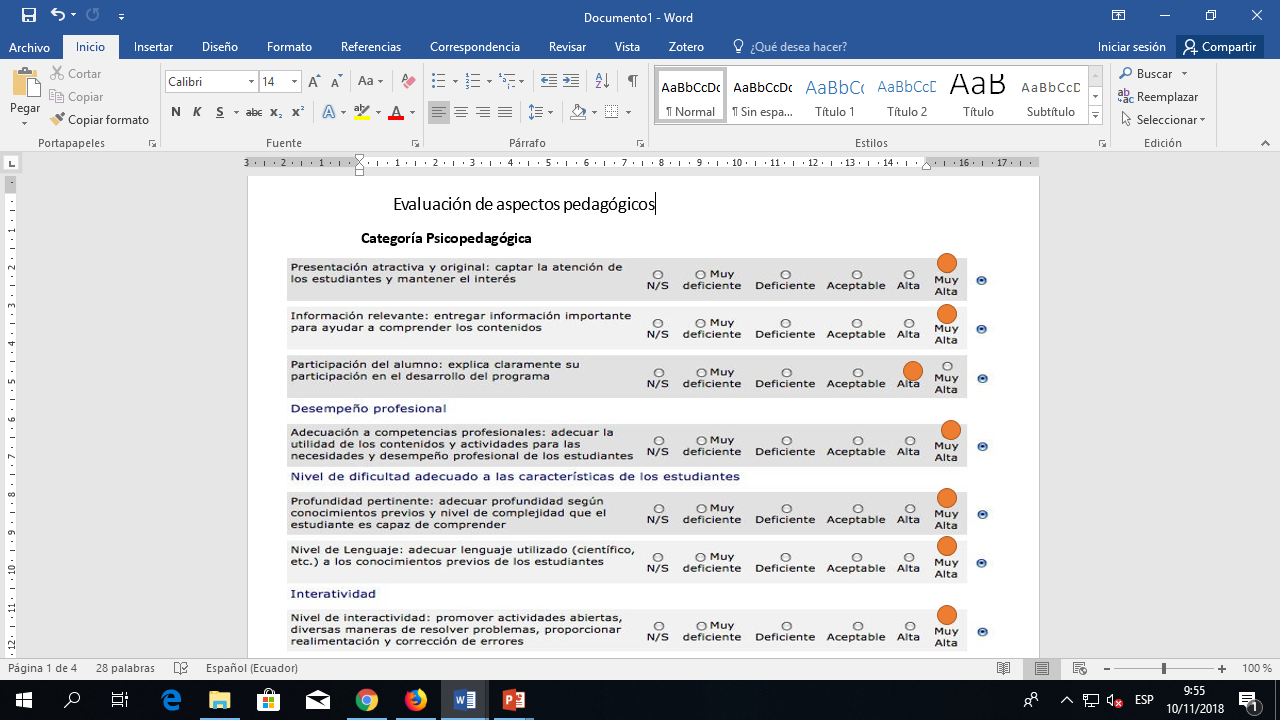 Total de Preguntas: 7Muy Altas: 6Alta: 1Categoría PsicopedagógicaTotal=34,5Media= 4,92El trabajo evaluado contiene cada uno de los aspectos antes mencionados de acuerdo a lo que contenía dicho documento por lo cual se le valoró en su totalidad con la categoría de muy alta 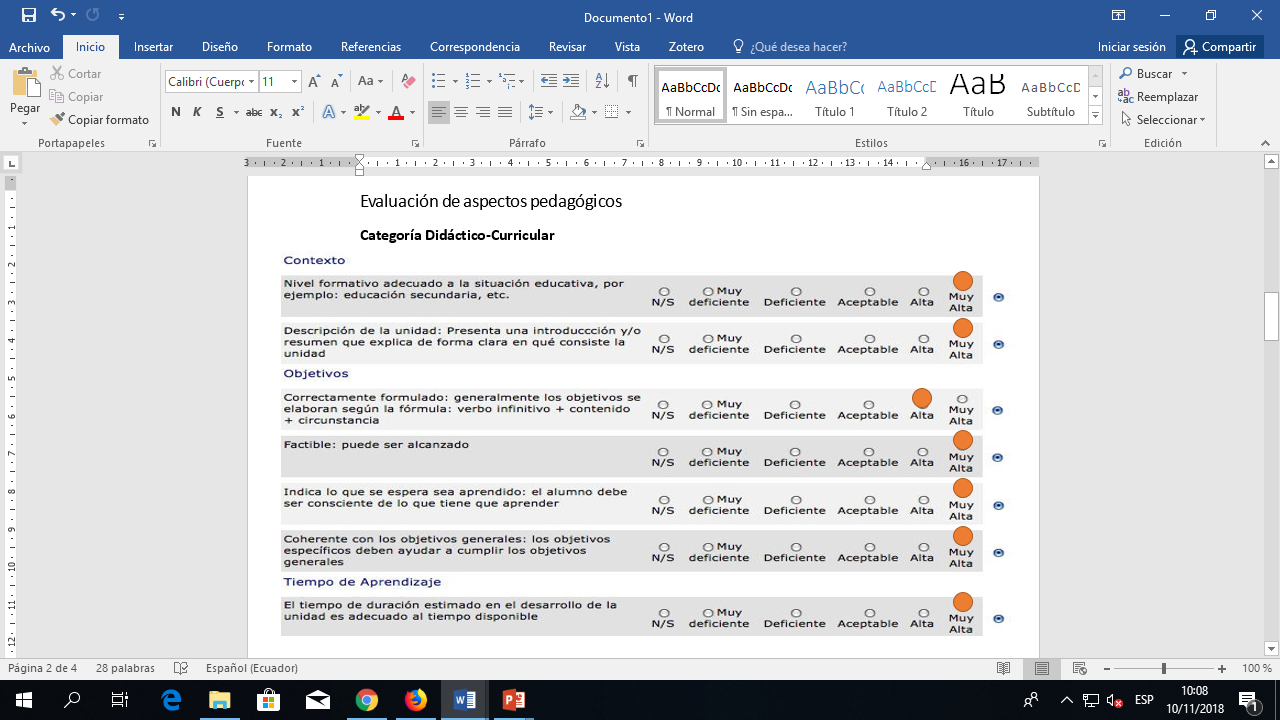 Total de Preguntas: 7Muy Altas: 6Alta: 1Categoría PsicopedagógicaTotal=34,5Media= 4,92El trabajo evaluado contiene cada uno de los aspectos antes mencionados de acuerdo a lo que contenía dicho documento por lo cual se le valoró en su totalidad con la categoría de muy alta 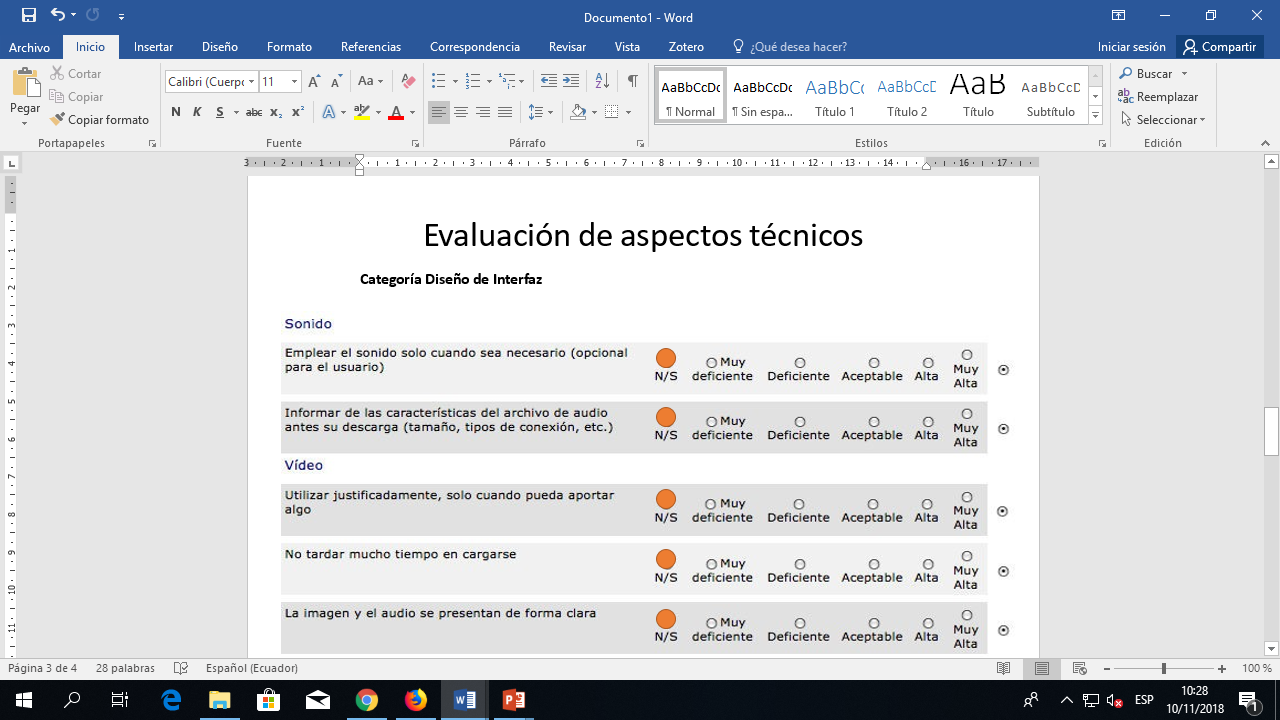 Total de Preguntas: 5N/S: 0Categoría PsicopedagógicaTotal=0Media= 0En el trabajo de mi compañera pude verificar que no contenía ninguno de estos aspectos, por la misma razón se le evaluó con la categoría de N/S que dio un total de cero.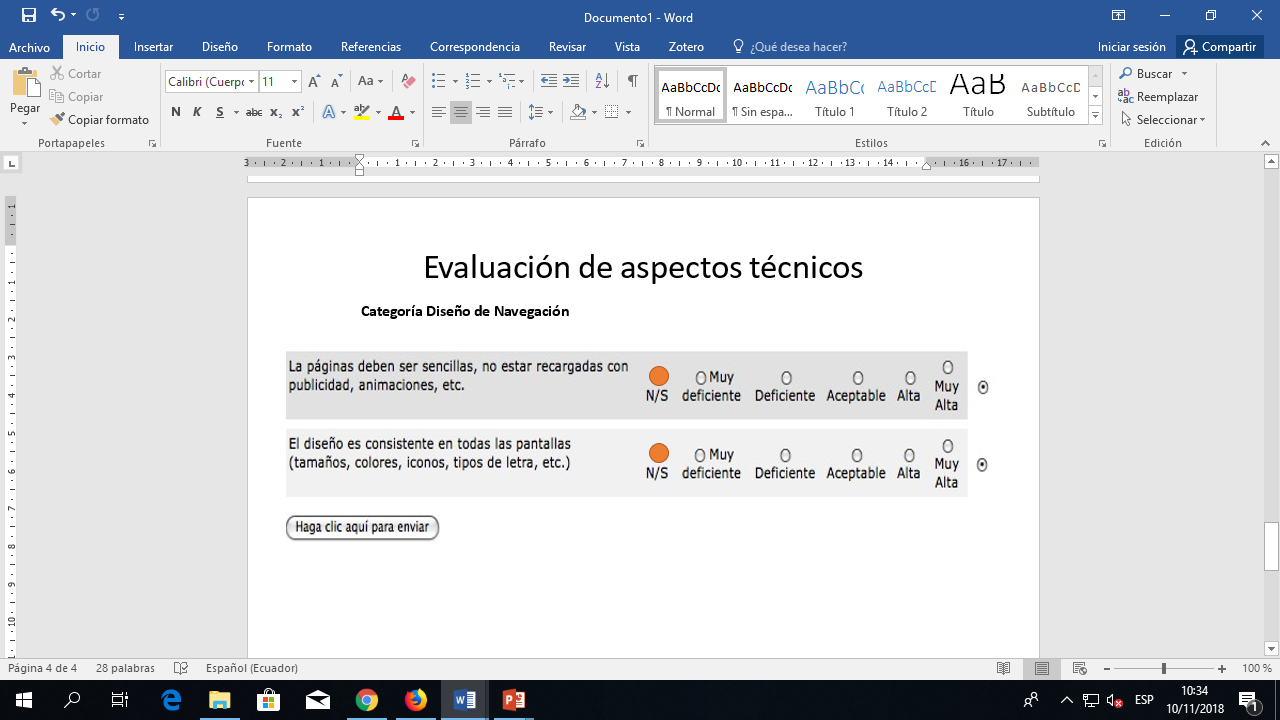 Total de Preguntas: 2N/S: 0Categoría PsicopedagógicaTotal=0Media= 0En el trabajo de mi compañera pude verificar que no contenía ninguno de estos aspectos, por la misma razón se le evaluó con la categoría de N/S que dio un total de cero.